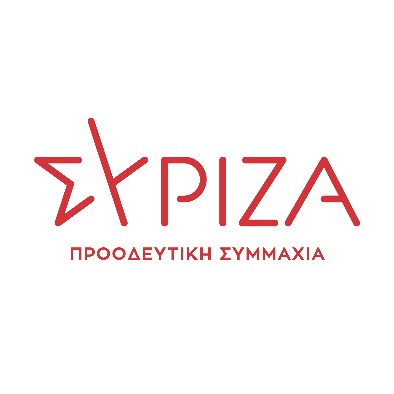 21/12/2022Δελτίο Τύπου
Τροπολογία του ΣΥΡΙΖΑ-Προοδευτική Συμμαχία για τη μείωση του ΦΠΑ τροφίμων και του ΕΦΚ καυσίμων
Τροπολογία για τη μείωση του ΦΠΑ στα τρόφιμα και του ΕΦΚ στα καύσιμα, για έναν χρόνο με δυνατότητα παράτασης, κατέθεσε ο ΣΥΡΙΖΑ – Προοδευτική Συμμαχία. Η τροπολογία προβλέπει την εφαρμογή του υπερμειωμένου συντελεστή ΦΠΑ 6% στα είδη διατροφής, από 1/1/2023 έως και 31/12/2023, με δυνατότητα παράτασης.Όπως τονίζουν οι βουλευτές του ΣΥΡΙΖΑ-Π.Σ., η μείωση του ΦΠΑ στα τρόφιμα κρίνεται αναγκαία, καθώς ο πληθωρισμός του 2022 εκτιμάται στα επίπεδα του 10%, ο πληθωρισμός στα είδη διατροφής ήταν στο 15% τον Νοέμβριο και οι αυξήσεις σε βασικές κατηγορίες τροφίμων βρίσκονταν πέριξ ή και άνω του 20%. Με την προτεινόμενη διάταξη, επισημαίνουν, αναμένεται τόνωση της αγοράς και ενίσχυση των εισοδημάτων των πολιτών και των καταναλωτών λόγω της μείωσης των τελικών τιμών.Η τροπολογία προβλέπει, επίσης, τη μείωση των συντελεστών του ΕΦΚ καυσίμων (βενζίνη, πετρέλαιο κίνησης και θέρμανσης, φυσικό αέριο) στα κατώτατα επιτρεπτά όρια της ΕΕ για την περίοδο από την ψήφιση του νόμου έως και 31/12/2023, με δυνατότητα παράτασης.Η μείωση αυτή, σημειώνουν οι βουλευτές του ΣΥΡΙΖΑ-Π.Σ., επιφέρει την αναγκαία και γενναία φορολογική ελάφρυνση των καταναλωτών, με στόχο την αναχαίτιση του κύματος ακρίβειας που επιβαρύνει υπέρμετρα τους πολίτες, ενώ προβλέπεται και η αύξηση της κατανάλωσης των εν λόγω προϊόντων, εξαιτίας της γενναίας μείωσης του ΕΦΚ.Η τροπολογία κατατέθηκε στο νομοσχέδιο του Υπουργείου Υγείας: «Ολοκληρωμένο Σύστημα Παροχής Ανακουφιστικής Φροντίδας - Ρυθμίσεις για την αντιμετώπιση της πανδημίας του κορονοϊού COVID-19 και την προστασία της δημόσιας υγείας και άλλες επείγουσες ρυθμίσεις».Ακολουθεί το κείμενο της τροπολογίας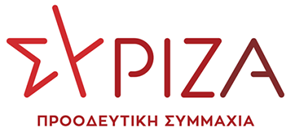 ΤΡΟΠΟΛΟΓΙΑ-ΠΡΟΣΘΗΚΗΣτο σχέδιο νόμου του Υπουργείου Υγείας «Ολοκληρωμένο Σύστημα Παροχής Ανακουφιστικής Φροντίδας - Ρυθμίσεις για την αντιμετώπιση της πανδημίας του κορωνοϊού COVID-19 και την προστασία της δημόσιας υγείας και άλλες επείγουσες ρυθμίσεις»ΘΕΜΑ: Έκτακτες μειώσεις ΦΠΑ τροφίμων και Ειδικού Φόρου Κατανάλωσης Ενεργειακών ΠροϊόντωνΑ. ΑΙΤΙΟΛΟΓΙΚΗ  ΕΚΘΕΣΗΜε το Άρθρο 1 της παρούσας προτείνεται τροποποίηση του ΚΕΦΑΛΑΙΟΥ Α του Παραρτήματος ΙΙΙ του Κώδικα Φ.Π.Α., με την οποία επέρχεται μείωση του Φ.Π.Α. σε συγκεκριμένα προϊόντα.Με την παράγραφο 1, του Άρθρου 1, τροποποιούνται επιμέρους περιπτώσεις στο Κεφάλαιο Α του Παραρτήματος ΙΙΙ του άρθρου 65 του ν.2859/2000, ώστε να επεκταθεί το πεδίο εφαρμογής του υπερμειωμένου συντελεστή (6%) του εν λόγω νόμου σε βασικά είδη διατροφής. Ειδικότερα, υπάγονται πλέον στον υπερμειωμένο συντελεστή τα τρόφιμα καθώς και αγαθά και προϊόντα προς βρώση. Με την προτεινόμενη διάταξη αναμένεται τόνωση της αγοράς και ενίσχυση των εισοδημάτων των πολιτών και των καταναλωτών λόγω της μείωσης των τελικών τιμών.Με την παράγραφο 2, του Άρθρου 1, ορίζεται ως διάρκεια ισχύος της παρούσας τροποποίησης το ένα έτος, ήτοι από 1/1/2023 έως και 31/12/2023, με δυνατότητα παράτασης.Η μείωση του ΦΠΑ στα τρόφιμα κρίνεται αναγκαία, καθώς ο πληθωρισμός του 2022 εκτιμάται στα επίπεδα του 10%, ο πληθωρισμός στα είδη διατροφής ήταν στο 15% τον Νοέμβριο και οι αυξήσεις σε βασικές κατηγορίες τροφίμων βρίσκονταν πέριξ ή και άνω του 20%.Με την προτεινόμενη διάταξη του Άρθρου 2 της παρούσας προβλέπεται η μείωση των συντελεστών του Ειδικού Φόρου Κατανάλωσης για τις περιπτώσεις β΄, γ΄, στ΄,  ιζ΄ της παραγράφου 1 του άρθρου 73 του ν. 2960/2001,  με βάση τους ελάχιστους συντελεστές της Ε.Ε. Η μείωση αφορά σε βασικά είδη ευρείας κατανάλωσης, όπως το φυσικό αέριο, η βενζίνη και το πετρέλαιο κίνησης και ισχύει για την περίοδο από την ψήφιση του νόμου έως και 31/12/2023, με δυνατότητα παράτασης.Με την προτεινόμενη διάταξη του άρθρου 3 της παρούσας προβλέπεται η μείωση των συντελεστών του ΕΦΚ στο κατώτατο επιτρεπόμενο όριο, με βάση τους ελάχιστους συντελεστές της Ε.Ε., για το πετρέλαιο θέρμανσης και το φωτιστικό πετρέλαιο, που χρησιμοποιούνται ως καύσιμα θέρμανσης, κατά την περίοδο από την ψήφιση του νόμου έως και 31/12/2023, με δυνατότητα παράτασης.Συγκεκριμένα, για τις ανωτέρω χρονικές περιόδους των Άρθρων 2 και 3, ο φόρος που αντιστοιχεί στην αμόλυβδη βενζίνη και τη βενζίνη χωρίς μόλυβδο με προσθήκη ειδικών προσθέτων, μειώνεται από τα 700 ευρώ ανά χιλιόλιτρο, στα 359 ευρώ ανά χιλιόλιτρο. Ο φόρος που αντιστοιχεί στο πετρέλαιο κίνησης (DIESEL) μειώνεται από τα 410 ευρώ ανά χιλιόλιτρο, στα 330 ευρώ ανά χιλιόλιτρο. Ο φόρος που αντιστοιχεί στο πετρέλαιο θέρμανσης καθώς και στο φωτιστικό πετρέλαιο (κηροζίνη) θέρμανσης, μειώνεται από τα 410 ευρώ ανά χιλιόλιτρο στα 21 ευρώ ανά χιλιόλιτρο. Παράλληλα, το φυσικό αέριο που χρησιμοποιείται για θέρμανση και αφορά λοιπούς καταναλωτές, μειώνεται από 1,5 ευρώ ανά Gigajoule, σε 0,30 ευρώ ανά  Gigajoule. Οι παραπάνω μειωμένοι συντελεστές κινούνται στα κατώτατα όρια των συντελεστών ΕΦΚ της Ε.Ε. και επιφέρουν την αναγκαία και γενναία φορολογική ελάφρυνση των καταναλωτών. Στόχος είναι η αναχαίτιση του κύματος ακρίβειας που επιβαρύνει υπέρμετρα τους καταναλωτές, ενώ προβλέπεται και η αύξηση της κατανάλωσης των εν λόγω προϊόντων, εξαιτίας της γενναίας μείωσης του ΕΦΚ.Β. ΠΡΟΤΕΙΝΟΜΕΝΕΣ ΔΙΑΤΑΞΕΙΣΆρθρο 1Τροποποίηση των περιπτώσεων 1,2,3,4,5,6,7,8,10,11 και 13-32 του  Κεφαλαίου Α του Παραρτήματος ΙΙΙ του Κώδικα Φ.Π.Α.1. Οι περιπτώσεις 1,2,3,4,5,6,7,8,10,11 και 13 έως 32 του Κεφαλαίου Α του Παραρτήματος ΙΙΙ του άρθρου 65 του ν. 2859/2000 (Α΄ 248), τροποποιούνται  ως ακολούθως:Παράρτημα ΙΙIΑΓΑΘΑ ΚΑΙ ΥΠΗΡΕΣΙΕΣ ΠΟΥ ΥΠΑΓΟΝΤΑΙ ΣΕ ΜΕΙΩΜΕΝΟ ΣΥΝΤΕΛΕΣΤΗ(παράγραφος 1 του άρθρου 21)Α.ΑΓΑΘΑ                                      
Οι δασμολογικές κλάσεις του Παραρτήματος αυτού τέθηκαν, όπως αυτές αναφέρονται στη Συνδυασμένη Ονοματολογία που καθορίστηκε με τον Κανονισμό (ΕΟΚ) αριθμ. 2658/87 του Συμβουλίου της 23ης Ιουλίου 1987 (EE L 256), όπως έχει τροποποιηθεί με τον Εκτελεστικό Κανονισμό (ΕΕ) αριθμ. 2016/1821 της Επιτροπής της 6ης Οκτωβρίου 2016 (EE L 294/2016) και ισχύει. Όπου πριν από μια δασμολογική κλάση του παρόντος Παραρτήματος υπάρχει η ένδειξη ΕΧ, στον εφαρμοστέο συντελεστή Φ.Π.Α. υπάγονται μόνο τα προϊόντα που κατονομάζονται ρητά στη συγκεκριμένη παράγραφο του Παραρτήματος και όχι το σύνολο των προϊόντων που έχουν καταταγεί στην εν λόγω δασμολογική κλάση, ενώ, όταν μια δασμολογική κλάση αναγράφεται χωρίς το πρόθεμα ΕΧ, ο συντελεστής Φ.Π.Α. αφορά το σύνολο των προϊόντων που έχουν καταταγεί σε αυτή.
1. Άλογα, γαϊδούρια και μουλάρια κάθε είδους, βοοειδή, χοιροειδή, προβατοειδή και αιγοειδή, ζωντανά. Εξαιρούνται τα άλογα ιπποδρομιών (Δ.Κ. ΕΧ 0101, 0102, 0103, 0104).Ο συντελεστής του φόρου για τα αγαθά της παρούσας ορίζεται σε έξι τοις εκατό(6%).                                                            
2. Πετεινοί, κότες, πάπιες, χήνες, γάλοι, γαλοπούλες και φραγκόκοτες, ζωντανά (Δ.Κ. 0105). Ο συντελεστής του φόρου για τα αγαθά της παρούσας ορίζεται σε έξι τοις εκατό(6%).                                                         
3. Κουνέλια, περιστέρια, ορτύκια, φασιανοί, πέρδικες, λαγοί και λοιπά ζώα και πτηνά, ζωντανά, που προορίζονται για την ανθρώπινη διατροφή. Ζώα που εκτρέφονται για τη γουνοποιία. Μέλισσες. Ακάρεα (έντομα που χρησιμοποιούνται στις καλλιέργειες αντί εντομοκτόνων) (Δ.Κ. ΕΧ 0106). Ο συντελεστής του φόρου για τα αγαθά της παρούσας ορίζεται σε έξι τοις εκατό (6%). Εξαιρούνται τα ζώα που εκτρέφονται για γουνοποιία.                                
4. Κρέατα και παραπροϊόντα σφαγείων, βρώσιμα (Δ.Κ. 0201, 0202, 0203, 0204, 0205, 0206, 0207, 0208, 0209, 0210).  Ο συντελεστής του φόρου για τα αγαθά της παρούσας ορίζεται σε έξι τοις εκατό (6%).                             
5. Ψάρια και ασπόνδυλα υδρόβια ζωντανά νωπά διατηρημένα με απλή ψύξη ή κατεψυγμένα. Εξαιρούνται τα ζωντανά ψάρια για διακόσμηση (Δ.Κ. ΕΧ 0301, 0302, 0303, 0304, 0305, 0306, 0307, 0308). Ο συντελεστής του φόρου για τα αγαθά της παρούσας ορίζεται σε έξι τοις εκατό (6%).                                       
6. Γάλα και προϊόντα γαλακτοκομίας. Αυγά πτηνών. Μέλι φυσικό. Προϊόντα βρώσιμα ζωικής προέλευσης που δεν κατονομάζονται αλλού (Δ.Κ. 0401, 0402, 0403, 0404, 0405, 0406, 0407, 0408, 0409, 0410).   Ο συντελεστής του φόρου για τα αγαθά της παρούσας ορίζεται σε έξι τοις εκατό (6%).                            
7. Έντερα, κύστες και στομάχια ζώων ολόκληρα ή σε τεμάχια, άλλα από εκείνα των ψαριών, νωπά, διατηρημένα με απλή ψύξη, κατεψυγμένα, αλατισμένα ή σε άλμη, αποξηραμένα ή καπνιστά (Δ.Κ. 0504). Ο συντελεστής του φόρου για τα αγαθά της παρούσας ορίζεται σε έξι τοις εκατό (6%).                                      
8. Βολβοί, κρεμμύδια, κόνδυλοι, ρίζες βολβοειδείς και ριζώματα γενικά, σε φυτική νάρκη, σε βλάστηση ή σε άνθηση. Φυτά φυτωρίου, άλλα φυτά και ρίζες κιχωρίου, άλλες από τις ρίζες της Δ.Κ. 1212. Άλλα φυτά ζωντανά (στα οποία περιλαμβάνονται και οι ρίζες τους), μοσχεύματα και μπόλια. Λευκό (φύτρα) μανιταριών (Δ.Κ. 0601, 0602).Ο συντελεστής του φόρου για τα αγαθά της παρούσας ορίζεται σε έξι τοις εκατό (6%).                                                                                              
10. Λαχανικά, φυτά, ρίζες και κόνδυλοι, βρώσιμα (Δ.Κ. 0701, 0702, 0703, 0704, 0705, 0706, 0707, 0708, 0709, 0710, 0711, 0712, 0713, 0714).  Ο συντελεστής του φόρου για τα αγαθά της παρούσας ορίζεται σε έξι τοις εκατό (6%).                             
11. Καρποί και φρούτα βρώσιμα, φλούδες εσπεριδοειδών, πεπονιών και καρπουζιών (Δ.Κ. 0801, 0802, 0803, 0804, 0805, 0806, 0807, 0808, 0809, 0810, 0811, 0812, 0813, 0814). Ο συντελεστής του φόρου για τα αγαθά της παρούσας ορίζεται σε έξι τοις εκατό (6%).                               
13. Δημητριακά (Δ.Κ. 1001, 1002, 1003, 1004, 1005, 1006, 1007, 1008).Ο συντελεστής του φόρου για τα αγαθά της παρούσας ορίζεται σε έξι τοις εκατό (6%).   14. Προϊόντα αλευροποιίας. Άμυλα κάθε είδους (Δ.Κ. 1101, 1102, 1103,1104, 1105, 1106, ΕΧ 1108). Ο συντελεστής του φόρου για τα αγαθά της παρούσας ορίζεται σε έξι τοις εκατό (6%).                                      
15. Σπέρματα και καρποί ελαιώδεις. Σπέρματα, σπόροι και διάφοροι καρποί (Δ.Κ. 1201, 1202, 1204, 1205, 1206, 1207,1208,1209). Ο συντελεστής του φόρου για τα αγαθά της παρούσας ορίζεται σε έξι τοις εκατό (6%).                     
16. Αρτεμισία, βασιλικός, χαμομήλι, μαντζουράνα η κοινή, μολόχα, δενδρομολόχα, μέντα (δυόσμος) όλων των ποικιλιών, ρίγανη, δενδρολίβανο, φασκόμηλο, τσάι του βουνού, δίκταμο, γριάδα η ιαματική και λουίζα, νωπά ή ξερά, έστω και κομμένα, σπασμένα ή σε σκόνη (Δ.Κ. ΕΧ 1211).  Ο συντελεστής του φόρου για τα αγαθά της παρούσας ορίζεται σε έξι τοις εκατό (6%).                              
17. Χαρούπια, ζαχαρότευτλα, ζαχαροκάλαμα, διατηρημένα με απλή ψύξη, κατεψυγμένα ή αποξηραμένα, έστω και σε σκόνη. Κουκούτσια και αμύγδαλα καρπών και άλλα φυτικά προϊόντα (στα οποία περιλαμβάνονται και ρίζες κιχωρίου, μη φρυγμένες, της ποικιλίας CICHORIUM INTYBUS SATIVUM), που χρησιμεύουν κυρίως για διατροφή του ανθρώπου και που δεν κατονομάζονται ούτε περιλαμβάνονται αλλού (Δ.Κ. ΕΧ 1212).  Ο συντελεστής του φόρου για τα αγαθά της παρούσας ορίζεται σε έξι τοις εκατό (6%).                    
18. Άχυρα και φλοιοί ακατέργαστων δημητριακών, έστω και τεμαχισμένα, αλεσμένα, συμπιεσμένα ή συσσωματωμένα με μορφή σβόλων. Γογγύλια Σουηδίας (γογγυλοκράμβες), τεύτλα κτηνοτροφικά, ρίζες κτηνοτροφικές, χορτονομές (FOIN, LUZERNE), τριφύλλια, κτηνοτροφικά λάχανα, χορτονομές λούπινου, βίκου και παρόμοια κτηνοτροφικά προϊόντα, έστω και συσσωματωμένα με μορφή σβόλων (Δ.Κ. 1213, 1214). Καλαμπόκι, ΕΧ1005, ΕΧ1103, ΕΧ1104. Ο συντελεστής του φόρου για τα αγαθά της παρούσας ορίζεται σε έξι τοις εκατό (6%).          
19. Μαστίχα (λευκή ή μη), ακατέργαστη (Δ.Κ. ΕΧ 1301).  Ο συντελεστής του φόρου για τα αγαθά της παρούσας ορίζεται σε έξι τοις εκατό (6%).                
20. Ελαιόλαδο και τα κλάσματά του, έστω και εξευγενισμένα, αλλά όχι χημικώς μετασχηματισμένα. Άλλα λάδια και τα κλάσματά τους, που παίρνονται αποκλειστικά από ελιές, έστω και εξευγενισμένα, αλλά όχι χημικώς μετασχηματισμένα και μείγματα από αυτά τα λάδια ή τα κλάσματα με λάδια ή κλάσματα της Δ.Κ. 1509 (Δ.Κ. 1509, 1510).  Ο συντελεστής του φόρου για τα αγαθά της παρούσας ορίζεται σε έξι τοις εκατό (6%).                        
21. Σογιέλαιο, αραχιδέλαιο, λάδι ηλιοτρόπιου (ηλιανθέλαιο), λάδι βαμβακιού (βαμβακέλαιο), καλαμποκέλαιο, σησαμέλαιο και τα κλάσματά τους, έστω και εξευγενισμένα αλλά όχι χημικώς μετασχηματισμένα (Δ.Κ. 1507, 1508, ΕΧ 1512, ΕΧ 1515). Ο συντελεστής του φόρου για τα αγαθά της παρούσας ορίζεται σε έξι τοις εκατό(6%).                           
22. Λίπη και λάδια ζωικά ή φυτικά και τα κλάσματά τους, μερικώς ή ολικώς υδρογονωμένα, έστω και εξευγενισμένα αλλά όχι αλλιώς παρασκευασμένα. Μαργαρίνη. Μείγματα ή παρασκευάσματα βρώσιμα από λίπη ή λάδια ζωικά ή φυτικά ή από τα κλάσματα διαφόρων λιπών ή λαδιών του Κεφαλαίου 15 (Δ.Κ. ΕΧ 1516, 1517). Ο συντελεστής του φόρου για τα αγαθά της παρούσας ορίζεται σε έξι τοις εκατό(6%).                                  
23. Παρασκευάσματα κρεάτων, ψαριών ή μαλακοστράκων, μαλακίων ή άλλων ασπόνδυλων υδρόβιων. Εξαιρείται το χαβιάρι (Δ.Κ. 1601, 1602, 1603, ΕΧ 1604, 1605). Ο συντελεστής του φόρου για τα αγαθά της παρούσας ορίζεται σε έξι τοις εκατό(6%).                                                   
24. Ζάχαρα και ζαχαρώδη παρασκευάσματα (Δ.Κ. 1701, 1702, 1703,1704).Ο συντελεστής του φόρου για τα αγαθά της παρούσας ορίζεται σε έξι τοις εκατό (6%).
25. Κακάο και παρασκευάσματα αυτού (Δ.Κ. 1801, 1802, 1803, 1804, 1805, 1806). Ο συντελεστής του φόρου για τα αγαθά της παρούσας ορίζεται σε έξι τοις εκατό (6%).
26. Παρασκευάσματα με βάση τα δημητριακά, τα αλεύρια, τα άμυλα κάθε είδους ή το γάλα, περιλαμβανομένων των παρασκευασμάτων για τη διατροφή των βρεφών και παιδιών, συσκευασμένων για τη λιανική πώληση. Είδη ζαχαροπλαστικής (Δ.Κ. 1901, 1902, 1903, 1904, 1905). Ο συντελεστής του φόρου για τα αγαθά της παρούσας ορίζεται σε έξι τοις εκατό (6%).                                         
27. Παρασκευάσματα λαχανικών, καρπών και φρούτων ή άλλων μερών φυτών, καθώς και οι χυμοί φρούτων και λαχανικών (Δ.Κ. 2001, 2002, 2003, 2004, 2005, 2006, 2007, 2008, ΕΧ 2009). Ο συντελεστής του φόρου για τα αγαθά της παρούσας ορίζεται σε έξι τοις εκατό (6%).                               
28. Εκχυλίσματα, αποστάγματα και συμπυκνώματα καφέ, τσαγιού, ή ματέ και παρασκευάσματα με βάση τα προϊόντα αυτά ή με βάση τον καφέ, το τσάι ή το ματέ. Κιχώριο φρυγμένο και άλλα φρυγμένα υποκατάστατα του καφέ και τα εκχυλίσματα, αποστάγματα και συμπυκνώματα αυτών. Ζύμες (ενεργές ή αδρανείς). Άλλοι αδρανείς μονοκύτταροι οργανισμοί (με εξαίρεση τα εμβόλια της ΔΚ 3002). Σκόνες για το φούσκωμα της ζύμης, παρασκευασμένες. Παρασκευάσματα για σάλτσες και σάλτσες παρασκευασμένες. Μουστάρδα παρασκευασμένη. Παρασκευάσματα για σούπες και ζωμούς, σούπες και ζωμοί παρασκευασμένα. Παγωτά έστω και αν περιέχουν κακάο. Παρασκευάσματα διατροφής που δεν κατονομάζονται ούτε περιλαμβάνονται αλλού, με εξαίρεση τα συμπληρώματα διατροφής σε οποιαδήποτε μορφή παρουσιάζονται και τα σύνθετα αλκοολούχα παρασκευάσματα, άλλα από εκείνα που γίνονται με βάση ευώδεις ουσίες, των τύπων που χρησιμοποιούνται για την παρασκευή ποτών. (Δ.Κ. 2101, 2102, ΕΧ 2103, ΕΧ 2104, 2105, ΕΧ 2106). Ο συντελεστής του φόρου για τα αγαθά της παρούσας ορίζεται σε έξι τοις εκατό (6%).                                       
29. Νερά, στα οποία περιλαμβάνονται και τα φυσικά ή τεχνητά μεταλλικά νερά, χωρίς προσθήκη ζάχαρης ή άλλων γλυκαντικών, ούτε αρωματισμένα, μη αεριούχα, πάγος και χιόνι (Δ.Κ. ΕΧ 2201). Ο συντελεστής του φόρου για τα αγαθά της παρούσας ορίζεται σε έξι τοις εκατό (6%).                                         
30. Ξύδια και υποκατάστατα αυτών βρώσιμα που λαμβάνονται από οξικό οξύ (Δ.Κ. 2209). Ο συντελεστής του φόρου για τα αγαθά της παρούσας ορίζεται σε έξι τοις εκατό(6%).                                        
31. Υπολείμματα και απορρίμματα των βιομηχανικών ειδών διατροφής. Τροφές παρασκευασμένες για ζώα, εξαιρουμένων των τροφών για σκύλους ή γάτες (Δ.Κ. 2301,2302, 2303, 2304, 2305, 2306, 2307, 2308, ΕΧ 2309). Ο συντελεστής του φόρου για τα αγαθά της παρούσας ορίζεται σε έξι τοις εκατό(6%).
32. Αλάτι (στο οποίο περιλαμβάνονται και το επιτραπέζιο και μετουσιωμένο αλάτι), έστω και σε υδατικό διάλυμα ή με προσθήκη αντισυσσωματικών ουσιών ή ουσιών που εξασφαλίζουν την καλή ρευστότητα. Θαλασσινό νερό (Δ.Κ. 2501). Ο συντελεστής του φόρου για τα αγαθά της παρούσας ορίζεται σε έξι τοις εκατό (6%).2. Η διάρκεια ισχύος των τροποποιήσεων της παραγράφου 1 της παρούσας  ορίζεται σε ένα έτος, ήτοι απο 1.1.2023 έως και 31.12.2023. Η διάρκεια ισχύος δύναται να παραταθεί.Άρθρο 2Ειδικά για την περίοδο από την ψήφιση του νόμου έως και 31/12/2023, με δυνατότητα παράτασης, οι περιπτώσεις β΄, γ΄, στ΄, ιζ΄ της παρ. 1 του άρθρου 73 του ν. 2960/2001, διαμορφώνονται και ισχύουν ως εξής:Άρθρο 3Ειδικά για την περίοδο από την ψήφιση του νόμου έως και 31/12/2023, με δυνατότητα παράτασης, το πρώτο εδάφιο της περίπτωσης α΄ της παρ. 2 του άρθρου 73 του ν. 2960/2001 διαμορφώνεται και ισχύει ως εξής:α) Για την εφαρμογή των περιπτώσεων ζ’ για το πετρέλαιο εσωτερικής καύσης (DIESEL), και ια΄ για το φωτιστικό πετρέλαιο (κηροζίνη) της παρ. 1 του άρθρου 73 του ν. 2960/2001, τα οποία χρησιμοποιούνται ως καύσιμα θέρμανσης για τη χρονική περίοδο από την ψήφιση του νόμου μέχρι και 31/12/2023, ο συντελεστής του Ειδικού Φόρου Κατανάλωσης (Ε.Φ.Κ.) ορίζεται σε είκοσι ένα (21) ευρώ το χιλιόλιτρο.Αθήνα, 21 Δεκεμβρίου 2022Οι προτείνοντες ΒουλευτέςΑχτσιόγλου ΕυτυχίαΓεροβασίλη ΌλγαΑλεξιάδης ΤρύφωνΓκιόλας ΙωάννηςΔραγασάκης ΙωάννηςΕλευθεριάδου ΣουλτάναΚόκκαλης ΒασίληςΜπάρκας ΚωνσταντίνοςΠαπαδόπουλος ΣάκηςΠαπανάτσιου ΚατερίναΣαρακιώτης ΓιάννηςΣπίρτζης ΧρήστοςΣυρμαλένιος ΝίκοςΤζανακόπουλος ΔημήτρηςΤσακαλώτος ΕυκλείδηςΦλαμπουράρης ΑλέκοςΕΙΔΟΣΚΩΔΙΚΟΣ Σ.Ο.ΠΟΣΟ ΦΟΡΟΥ ΣΕ ΕΥΡΩΜΟΝΑΔΑ ΕΠΙΒΟΛΗΣβ) Βενζίνη χωρίς μόλυβδο - με αριθμό οκτανίων (RON) μικρότερο του 95 - με αριθμό οκτανίων (RON) ίσο ή  μεγαλύτερο του 95, αλλά                                                                         μικρότερο του 98 - με αριθμό οκτανίων (RON) ίσο ή μεγαλύτερο του 982710 12 412710 12 452710 12 493591.000 λίτραγ) Βενζίνη χωρίς μόλυβδο με την προσθήκη ειδικών προσθέτων, που προορίζεται να χρησιμοποιηθεί προσφέρεται προς πώληση ή και χρησιμοποιείται ως ισοδύναμο καύσιμο αντί της μολυβδούχου βενζίνης των κωδικών της Σ.Ο. 2710 12 51 και 2710 12 592710 12 41 2710 12 45 και 2710 12 493591.000 λίτραστ) Πετρέλαιο εσωτερικής καύσης (DIESEL) που χρησιμοποιείται ως καύσιμο κινητήρων                                                           2710 19 43 έως 2710 19 48 και 2710 20 11 έως2710 20 193301.000 λίτραιζ) Φυσικό αέριο που χρησιμοποιείται ως καύσιμο θέρμανσης - για οικιακή χρήση                                                                        - για χρήση από τους λοιπούς καταναλωτές                                                              27111100 και 271121000,300,30Gigajoule μεικτή θερμογόνος δύναμη